Transfer Panel Request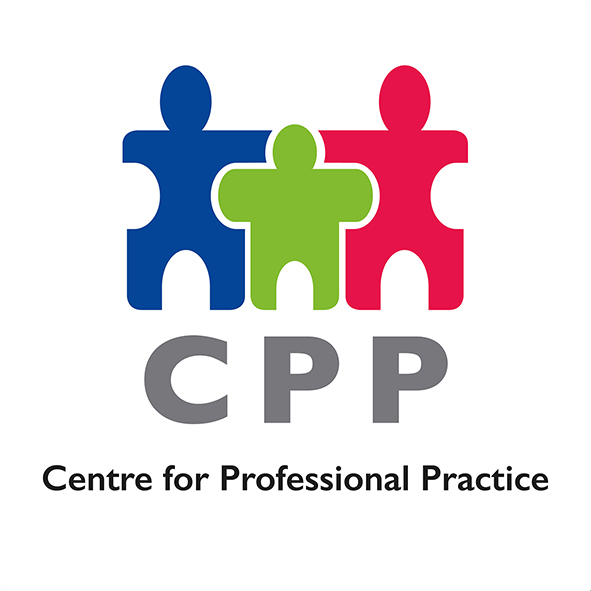 Synopsis (including family composition)Plan (including other agencies involved)Transfer point (i.e. joint visit, CIN meeting, ICPC, CIC Review – ensure time, date and venue is included)Transfer to [Care Management CP] [Care Management CIN] [Children in Care] [Early Help] [Children with disabilities]       (delete as applicable)Transfer to [Care Management CP] [Care Management CIN] [Children in Care] [Early Help] [Children with disabilities]       (delete as applicable)Transfer to [Care Management CP] [Care Management CIN] [Children in Care] [Early Help] [Children with disabilities]       (delete as applicable)Transfer to [Care Management CP] [Care Management CIN] [Children in Care] [Early Help] [Children with disabilities]       (delete as applicable)Transfer to [Care Management CP] [Care Management CIN] [Children in Care] [Early Help] [Children with disabilities]       (delete as applicable)Child/rens namesDate of BirthPINAddress Social WorkerTeam Manager